STARŠEVSKI VEČER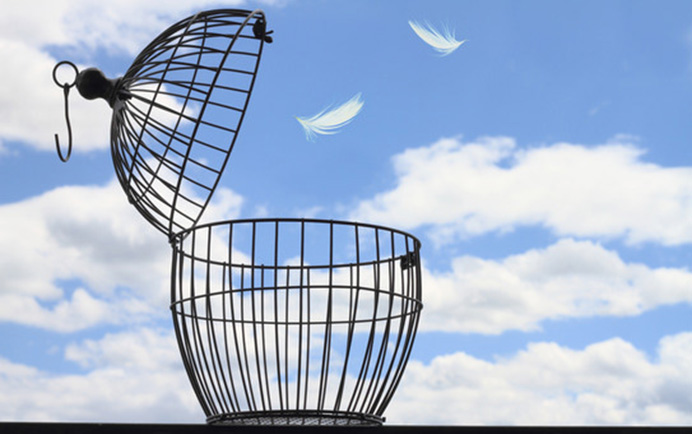                                              Vabimo vas na tretji starševski večerVloga staršev pri preprečevanju razvoja zasvojenostimag. Roman Koštal, univ. dipl. soc. ped., psihoterapevt6. 1. 2015ob 18.00 v veliki predavalnici GŠ (stranski vhod)Vpliv vzgojno-odnosnega dogajanja (v družini/šoli) na omamljanje zavesti in razvoj zasvojenosti.Kaj pomeni omamljanje zavesti?Razlike med omamljeno in trezno zavestjo?Ali obstajajo škodljivi in neškodljivi načini omamljanja zavesti?Na katere načine in s čim vse si lahko omamljamo zavest?Razlika med omamljanjem zavesti in zasvojenostjo.Vpliv širših družbenih kontekstov na omamljanje zavesti in razvoj zasvojenosti.Program in posamezna predavanja lahko sledite tudi na spletni strani šole: www.sentvid.org